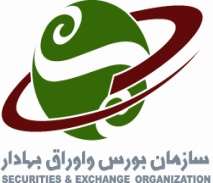    اطلاعيه شركت تولید فرومولیبدن کرمان (در حال تصفیه) (سهامي عام)نماد: فروم             كد : 10- 20-27 موضوع : خلاصه تصمیمات مجمع عمومی عادی سالیانه صاحبان سهام (نوبت دوم)	بدین‌وسیله به اطلاع می‌رساند، مجمع عمومی عادی سالیانه (نوبت دوم) سال مالی منتهی به 29/12/92 شرکت تولید فرومولیبدن کرمان (در حال تصفیه) در تاریخ 09/06/93 تشکیل شد. خلاصه تصمیمات مجمع به‌شرح ذیل می‌باشد:پرداخت دیون شرکت (به شرح یادداشتهای 4 و 5 گزارش عملکرد هیئت تصفیه)پرداخت 300 ریال به ازای هر سهم به صورت علی الحساب به سهامداران شرکت ارنااین اطلاعیه براساس مذاکرات و مصوبات مجمع تهیه‌شده است. بدیهی است اطلاعیة نهایی و مشروح تصمیمات مجمع، توسط شرکت و از طریق سامانه اینترنتی دریافت و نشر الکترونیکی اطلاعات ناشران بهنشانی www.codal.ir  صادر خواهد گردید.